ARTICLES: Mixed ArticlesFor each blank space, choose the proper article (a, an, the, or no article):1. Denver is located at the foot of __________ Rocky Mountains. a) a b) the c) no article 2. Toronto is located on __________ Lake Ontario. a) a b) the c) no article 3. San Diego is located near __________ Mexican border. a) a b) the c) no article 4. Let’s go to __________ Mexico. a) a b) the c) no article 5. __________ Nile is the longest river in the world. a) A b) The c) no article 6. __________ Sahara is the world’s biggest desert. a) A b) The c) no article 7. I spoke with __________ Chinese film director that I told you about. a) a b) the c) no article 8. Do you speak __________ Chinese? a) a b) the c) no article 9. I need __________ bottle of water. a) a b) the c) no article 10. Spain is one of __________ largest European countries. a) a b) the c) no article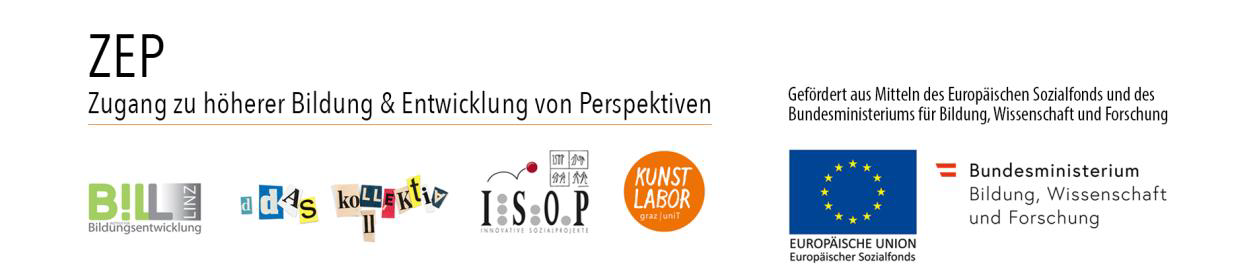 